Gilford Planning Board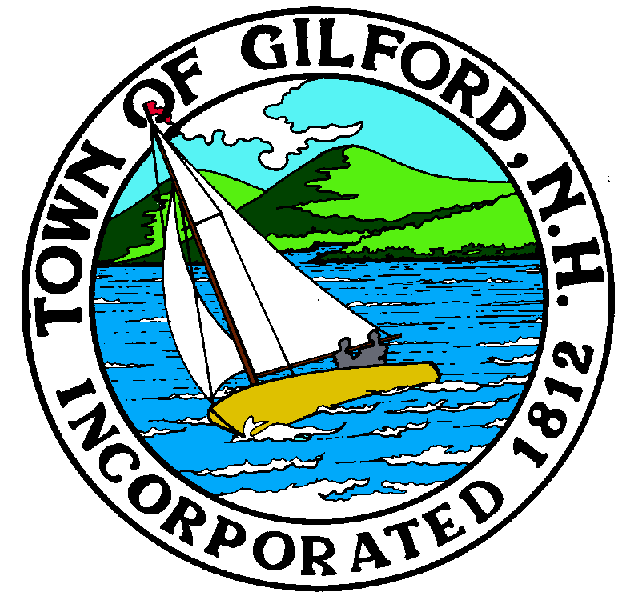 Notice of Public HearingMondayNovember 6, 2023Gilford Town HallConference Room A47 Cherry Valley RoadGilford, NH  032497:00 P.M.The Gilford Planning Board will hold a Public Hearing on Monday, November 6, 2023 at 7:00 p.m. in Conference Room A in the Gilford Town Hall, to consider the applications below.  Once an application is accepted as complete, the public hearing will follow.  Anyone interested is invited to attend.1.	Public Hearings1.1	James R. Irwin & Sons, Inc. – Applicant proposes to amend the existing site plan for gravel outside boat storage by paving the site and adding inside boat storage & marine repair uses.  This will include constructing two (2) 38,750 sq. ft. boat storage buildings (in two phases), and one (1) 6,710 sq. ft. boat maintenance building with associated pavement, parking, drainage, and utility connections.  The property is located at 90 Blaisdell Avenue on Tax Map & Lot #201-030.000 in the Commercial (C) Zone.  Amended Site Plan Review.  Application #2023000594.  This item was tabled at the October 16, 2023 Planning Board meeting so it could be renoticed.2.	Action on Above3.	Other Business 4.	Minutes5.	AdjournmentIf you have questions or wish to obtain further information, please contact the Town of Gilford Department of Planning and Land Use at (603) 527-4727 or stop by the DPLU office at the Gilford Town Hall, 47 Cherry Valley Road, Gilford, New Hampshire 03249. 